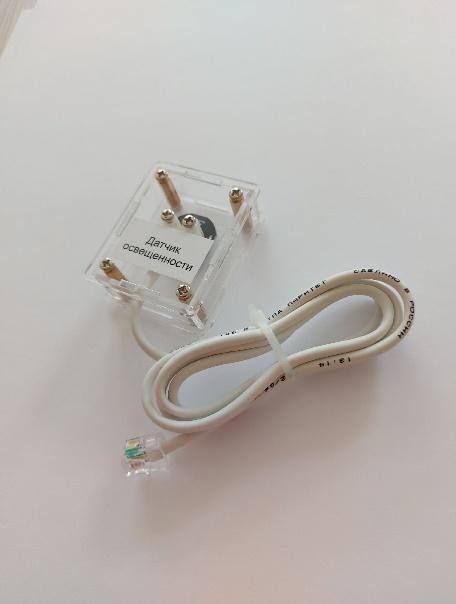 ПАСПОРТ ДАТЧИК ОСВЕЩЕННОСТИНазначение и область применения:Датчик измеряет уровень освещенности и обладает спектральной чувствительностью близкой к чувствительности человеческого глаза. Предназначен для работы в закрытых помещениях и на открытом воздухе. Размещен в пластиковом корпусе.        Спецификация:Тип датчика: ЦифровойНапряжение питания: 2,7-6 ВРабочий ток: 0,7 мАСвязь: I2CДиапазон рабочих температур:                           -40 ° C ~ + 85 ° CИзмерение освещенности в диапазоне              до 200 000 лкДиапазон рабочих длин волн                                 от 350 до 780 нмОсобенности:Датчик не требует переключения диапазонов, благодаря встроенному логарифмическому аналого-цифровому преобразователю, автоматически переключающий чувствительность в зависимости от текущей освещенности.Комплект:Датчик освещенностиПаспорт датчикаДАТЧИК ОТНОСИТЕЛЬНОЙ ВЛАЖНОСТИ (Встроен в мультидатчик)Назначение и область применения:     Датчик предназначен для измерения относительной влажности воздуха. Спецификация:Напряжение питания: от 3,3 до 5,5ВПотребление тока: около 1.36 Ма при напряжении 5ВМинимальное количество времени между показаниями: 2сДиапазон измерения влажности: от 0 до 100% RHОсобенности: Датчик одновременно измеряет относительную влажности и температуру окружающего воздуха.ДАТЧИК ТЕМПЕРАТУРЫ ОКРУЖАЮЩЕЙ СРЕДЫ (Встроен в мультидатчик)Назначение и область применения: Датчик предназначен для измерения температуры окружающей среды.Спецификация:Диапазон измерения температур   от -40 до +60°СРазрешение                                           0,1 °СОсобенностиЧувствительный элемент датчика – полупроводниковый высокочувствительный термистор.ПАСПОРТ ДАТЧИК УСКОРЕНИЯ (Встроен в мультидатчик)Назначение и область применения:Датчик измеряет ускорение движущихся объектов по 3-м осям координат. Датчик имеет три диапазона чувствительности для более точных измерений.Спецификация:Протокол связи: I2CПитание: 3-5 ВДиапазон измерения +/- 8 gВ комплекте:Датчик ускоренияПаспорт датчика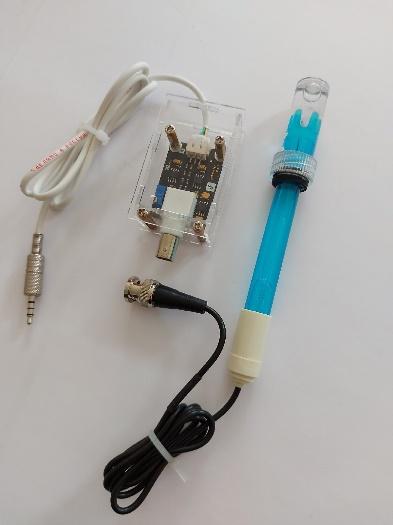 ПАСПОРТ ДАТЧИК УРОВНЯ РННазначение и область применения:Датчик измеряет водородный показатель pH в исследуемых растворах.Спецификация:Тип датчика: АналоговыйДиаметр Jack 3.5ммНапряжение питания модуля: 5 В постоянного токаДиапазон измерения                               от 0 до 14 рНРазрешение                                                0,01 рНДиапазон рабочих температур              от +10 до +80 °СРазъем для подключения выносного щупа Особенности:Датчик имеет возможность калибровки в программе. Калибровочные коэффициенты сохраняются в энергонезависимую память устройства.В комплекте:Датчик рНВыносной щуп рН с разъемом BNC и буферным растворомПаспорт датчикаПАСПОРТДАТЧИК ТЕМПЕРАТУРЫ ИССЛЕДУЕМОЙ СРЕДЫНазначение и область применения:Датчик измеряет температуру различных растворов и твердых материалов. Датчик оснащен выносным и герметичным температурным зондом, устойчивым к лабораторным реагентам.Спецификация:Тип датчика: ЦифровойДиапазон измерения температур   от -40 до +165 °СРазрешение                                           0,1 °СМатериал выносного зонда              нержавеющая сталь с                                                                                     хромированным покрытиемДлина металлической части зонда                 100 ммТолщина стенки зонда                                         0,5 мм Разъем для подключения выносного зонда   3,5 ммНапряжение питания: 3–5,5 ВОсобенности:Чувствительный элемент датчика – полупроводниковый высокочувствительный термистор.В комплекте:Датчик температурыПаспорт датчика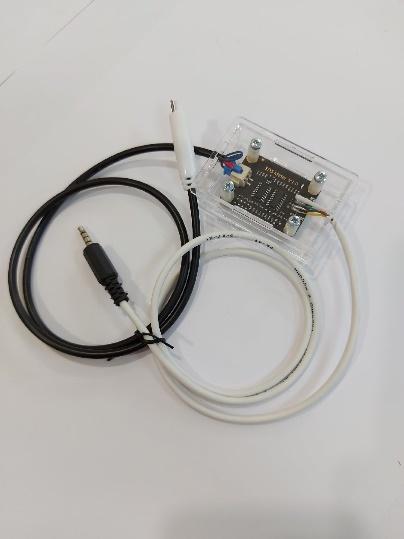 ПАСПОРТ ДАТЧИК ЭЛЕКТРИЧЕСКОЙ ПРОВОДИМОСТИНазначение и область применения:Датчик предназначен для измерения электропроводимости различных растворов и его изменений.Спецификация:Диапазон измерения 0-20000 мкСм/см Температура воды от 5 до 50 °СРабочий ток <3 мАВ комплекте:Датчик электрической проводимостиИзмерительный электродПаспорт датчика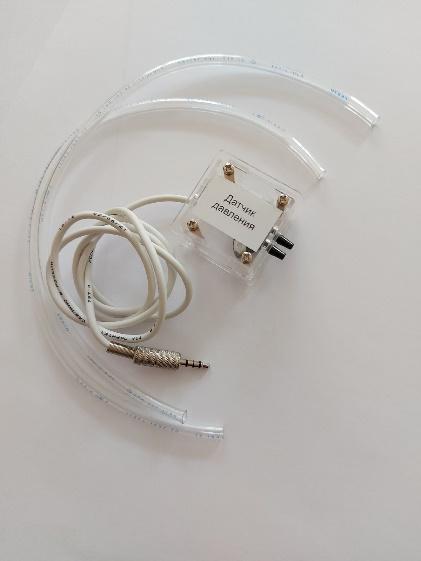 ПАСПОРТ ДАТЧИК ДАВЛЕНИЯНазначение и область применения: Датчик предназначен для измерения абсолютного давления и оснащен герметичной трубкой для подключения к различным объектам.Спецификация:Тип датчика: АналоговыйДиаметр Jack 3.5ммДиапазон измерения                       от 0 до 700 кПаВыходное напряжение при максимальном давлении: 4.5 вНапряжение питания: 5 вИзмеряемая среда: сухой газТип выходного интерфейса: НапряжениеДиапазон рабочих температур от -40 до +125 °СПредельно допустимое давление         2800 кпаРазрешение                                        0,1 кПаМатериал трубки                               полиуретанДлина трубки                                      300 ммОсобенности:Чувствительный элемент датчика выполнен на базе монолитного кремниевого пьезо-резистора с внедренной тензорезистивной структурой, которая позволяет исключить возможные погрешности и достичь необходимой точности измерений.В комплекте:Датчик давленияГерметичная трубка 2  Паспорт датчика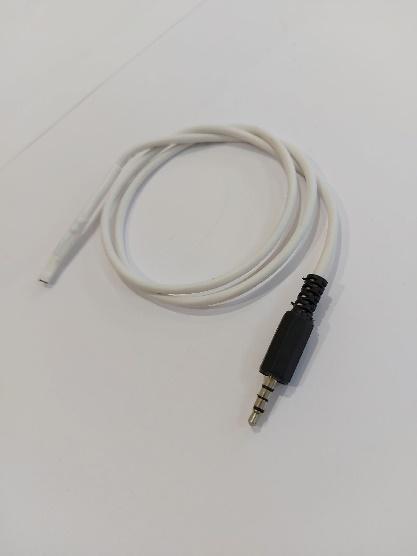 ПАСПОРТ ДАТЧИК МАГНИТНОГО ПОЛЯНазначение и область применения:Датчик измеряет индукцию магнитного поля в физических экспериментах.Спецификация:Тип датчика: АналоговыйНапряжение питания 3-6.5 ВДиаметр Jack 3.5 ммПотребляемый ток от 4. 2..8 маДиапазон измерения                       от -100 до 100 мТлРазрешение                                        0,1 мТлДиапазон частот                                от 0 до 10 ГцОсобенности:Датчик имеет возможность калибровки в программе. В комплекте:Датчик магнитного поляПаспорт датчика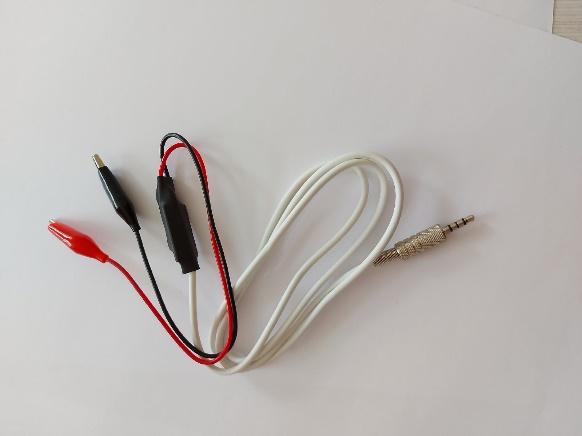 ПАСПОРТ ДАТЧИК ЭЛЕКТРИЧЕСКОГО НАПРЯЖЕНИЯНазначение и область применения:Датчик измеряет уровень постоянного напряжения в физических экспериментах.Спецификация:Тип датчика: Аналоговый Диапазон измерения +/- 15вРазъем для подключения измерительных щупов   3,5 ммВ комплекте:Датчик электрического напряженияИзмерительный кабельПаспорт датчика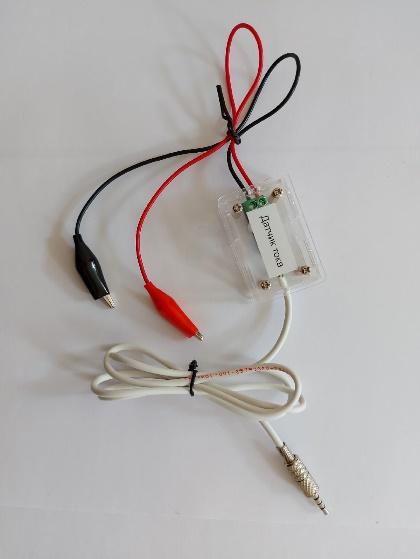 ПАСПОРТ ДАТЧИК СИЛЫ ТОКАНазначение и область применения:Датчик предназначен для измерения значения постоянного электрического тока в физических экспериментах.Датчик способен измерять ток, протекающий через него в любом направлении. Помещен в пластиковый корпус и снабжен двумя прочными штекерами, которые упрощают соединение прибора с электрической цепью. Спецификация:Тип датчика: АналоговыйДиапазон измерения от -5 до 5Сопротивление токовой шины 1,2 мОмТемпература эксплуатации -40 °с  .. +85 °сРазъем для подключения измерительных щупов   Jack 3,5 ммОсобенности:Чувствительный компонент датчика – элемент Холла, через который протекает ток, а полученный сигнал нормируется и усиливается с помощью встроенной интегральной схемы.В комплекте:Датчик токаИзмерительный кабельПаспорт датчика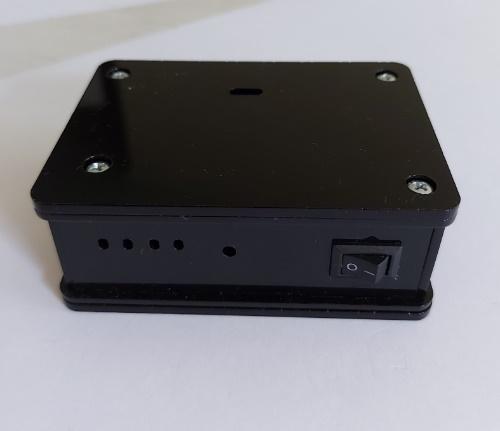 БЕСПРОВОДНОЙ МУЛЬТИДАТЧИК ПО ХИМИИНазначение и область применения:Беспроводной мультидатчик по химии предназначен для работы со следующими датчиками: уровень рН, температура термопарный, электрическая проводимость, температура химическая, колориметр.Необходимое оборудование:	Интерфейс подключения - Bluetooth low energy (BLE) 4.1Программное обеспечение для сбора и обработки данныхОсобенности:Устройство обеспечивает автономное проведение опытов как в классе, так и на природе.  В корпус мультидатчика встроены 3 цифровых порта, 2 аналоговых порта и порт micro-USB (1 шт). Есть контроллер заряда батареи. Работа мультидатчика базируется на платформе Arduino Nano 33 BLE Sense.В комплекте:МультидатчикЗарядное устройствоКабель USB соединительныйПаспорт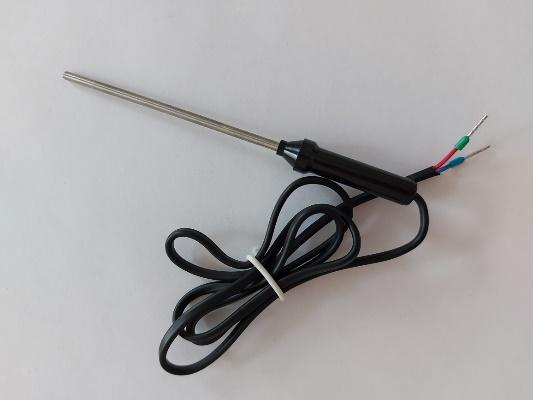 ПАСПОРТ ДАТЧИК ТЕМПЕРАТУРЫ ТЕРМОПАРНЫЙНазначение и область применения:Датчик предназначен для изучения структуры пламени и измерения высоких температур в опытах с нагревом, охлаждением и плавлением. Датчик комплектуется выносным зондом на гибком кабеле. Спецификация:Тип датчика: ЦифровойДиаметр разъема-штекера Jack 3.5 ммДиапазон измерения                         от -200 до +1300 ºСМатериал выносного зонда              нержавеющая сталь с                                                                                     хромированным покрытиемТип термопары                                     КИнтерфейс SPI, высокоскоростная передача
Входное напряжение 3-5 в постоянного токаВ комплекте:Датчик температуры термопарныйЗонд высокой температурыПаспорт датчикаБЕСПРОВОДНОЙ МУЛЬТИДАТЧИК ПО ФИЗИКЕНазначение и область применения:Беспроводной мультидатчик по физике предназначен для работы со следующими датчиками: температура исследуемой среды, электрическое напряжение, давление, магнитное поле, сила тока, ускорение.Необходимое оборудование:	Интерфейс подключения - Bluetooth low energy (BLE) 4.1Программное обеспечение для сбора и обработки данныхОсобенности:Устройство обеспечивает автономное проведение опытов как в классе, так и на природе.  В корпус мультидатчика встроены 3 цифровых порта, 2 аналоговых порта и порт micro-USB (1 шт.) Есть контроллер заряда батареи. Работа мультидатчика базируется на платформе Arduino Nano 33 BLE Sense.В комплекте:МультидатчикЗарядное устройствоКабель USB соединительныйПаспорт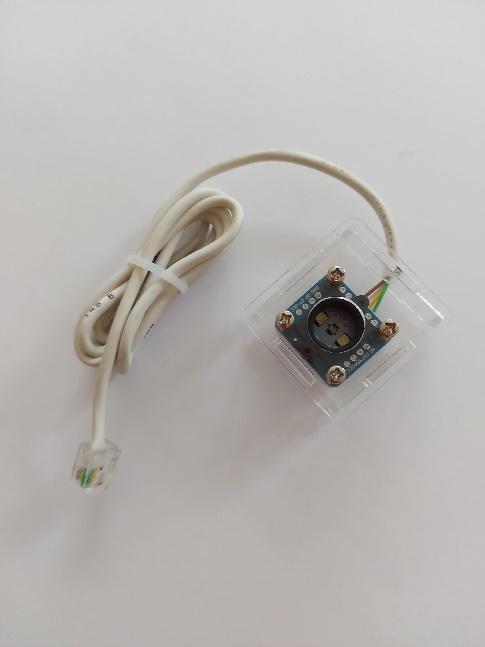 ПАСПОРТ ДАТЧИК – КОЛОРИМЕТРНазначение и область применения:КОЛОРИМЕТР – это оптический прибор, предназначен для точного сравнения цветов.Спецификация:Тип датчика: ЦифровойРабочее напряжение: 3-5 ВРабочий ток: 15mAВ комплекте:Датчик - колориметрПаспорт датчика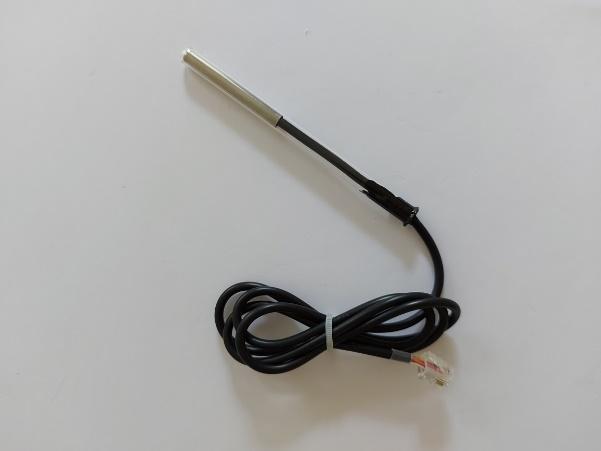 ПАСПОРТ ДАТЧИК ТЕМПЕРАТУРЫ ХИМИЧЕКОЙНазначение и область применения:Датчик измеряет температуру различных растворов и твердых материалов. Датчик оснащен выносным и герметичным температурным зондом, устойчивым к лабораторным реагентам.Спецификация:Тип датчика: ЦифровойДиапазон измерения температур   от -40 до +180 °СРазрешение                                           0,1 °СМатериал выносного зонда              СтеклоРазъем для подключения выносного зонда   3,5 ммНапряжение питания: 3–5,5 ВПотребляемый ток при бездействии: 750 нАПотребляемый ток при опросе: 1 мАВ комплекте:Датчик температурыТемпературный зондПаспорт датчикаБЕСПРОВОДНОЙ МУЛЬТИДАТЧИК ПО БИОЛОГИИНазначение и область применения:Беспроводной мультидатчик по биологии предназначен для работы со следующими датчиками: уровень рН, освещенность, относительная влажность, температура исследуемой среды, электрическая проводимость, температура окружающей среды.Необходимое оборудование:	Интерфейс подключения - Bluetooth low energy (BLE) 4.1Программное обеспечение для сбора и обработки данныхОсобенности:Устройство обеспечивает автономное проведение опытов как в классе, так и на природе.  В корпус мультидатчика встроены 3 цифровых порта, 2 аналоговых порта и порт micro-USB (1 шт.) Есть контроллер заряда батареи. Работа мультидатчика базируется на платформе Arduino Nano 33 BLE Sense.В комплекте:МультидатчикЗарядное устройствоКабель USB соединительныйПаспорт